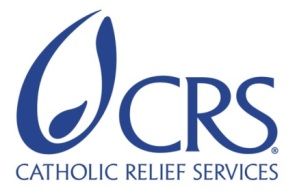 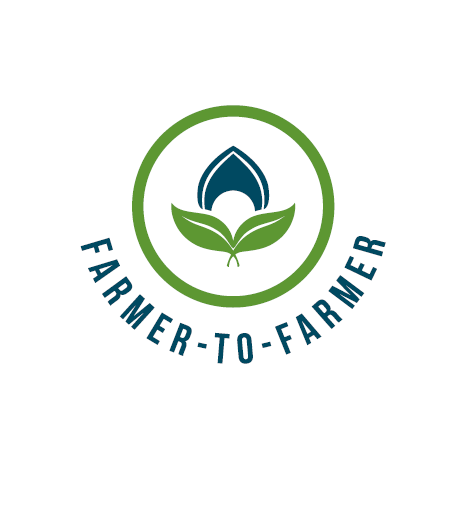 Farmer to Farmer East AfricaVolunteer Assignment Scope of WorkNOTE: THIS SCOPE OF WORK AWAITING FINAL EDITSBACKGROUNDNguku Producer and Marketing Cooperative Society is a young farmers’ cooperative that operates in Kutui Rural Constituency of Kitui County. Its members number slightly over 800 small scale chicken farmer’s majority of them women. The members are further organized in to 63 producer’s groups and 4 marketing clusters. Its goal is to address the production and marketing challenges faced by its members. It pursues this goal by: offering training to its members, selling inputs such as feeds and vaccines, managing aggregation centres and linking farmers to markets.The cooperative was formed in 2015 through the support of Kitui Development Centre in partnership with FARM-Africa’s Maendeleo Agriculture Enterprise Fund (MAEF) with resources provided by the Big Lottery. This funding has since been exhausted. The project had components in farmer mobilization and organization, trainings in chicken production, market linkages for both inputs and outputs as well as establishment of the farmer’s cooperative.ISSUE DESCRIPTIONOne of the critical roles of the cooperative is to provide continuous training to its members on appropriate chicken management practices and technologies even as it disseminates information on emerging scientific breakthroughs in the chicken industry. The cooperative is nonetheless struggling to deliver on this role due to lack of internal capacity as well as resources to outsource experts. The cooperative has therefore requested CRS Farmer to Farmer program for an expert to enhance its internal capacity by training some trainers of trainers and selected members on chicken management.  Increased internal capacity will make it easier for the cooperative to offer continuous training to its members. This will further lead to better chicken management, reduction in chicken mortality due to diseases, increased productivity and higher returns.OBJECTIVES OF THE ASSIGNMENTThe objective of this volunteer assignment is to train Nguku Farmers Cooperative management and selected poultry farmers on chicken management for optimum production higher returns. Specifically, the F2F volunteer technical expert will;  Basic breeding principles and the understanding of genetics Incubating and hatching of eggsChick managementChicken housing Chicken nutritionFeeds and feedingChicken pests and their managementChicken diseases and their managementChicken products, markets and marketingMaximizing returns in chicken rearing  Host contribution– Nguku Farmers Cooperative in collaboration with Kitui Developmet Centre (KDC) will mobilize the training participants who will include the cooperative management, training committee and progressive farmers. KDC will also avail key personnel to work closely with the volunteer, during the preparations and actual trainings. Where translation of languages is required, the host will avail one or two staff to translate. The host will also provide the volunteer with office space and office furniture. The host or in consultation with CRS will make vehicle available for field work and facilitate volunteer field travel.ANTICIPATED RESULTS FROM THE ASSIGNMENTThe anticipated deliverables from the volunteer assignment include:Trainings conducted and people trained A basic chicken management modulePowerPoint presentation at the end of the assignment to the Nguku Farmers Cooperative leadership and KDCAssignment related photosDebriefing with USAID and CRS in Nairobi after the assignmentField trip report Outreach activity, press release or a media event back in USSCHEDULE OF VOLUNTEER ACTIVITIES IN KENYADESIRABLE VOLUNTEER SKILLSThe volunteer should have the following qualifications and competencies:Qualifications in animal science, poultry production or related disciplineExperience in poultry management and improvementUnderstanding of farming as a businessExperience working with farmer’s cooperativesExcellent hands-on training skills to an adult audienceAvailability during the proposed assignment timingACCOMMODATION AND OTHER IN-COUNTRY LOGISTICSWhile in Nairobi, the volunteer will stay at The Zehneria Portico 10 Karuna Road, Westlands | P.O. Box 66249-0800 | Nairobi |Website: www. zehneriahotel.com; Telephone: +254 731617469/264 | Mobile: +254 733988813 | Email:reservation@zehneriahotel.com or any other hotel identified by CRS and communicated to the volunteer prior to arrival. While in Kitui, the volunteer will stay at Kitui Corteges and guesthouse.RECOMMENDED ASSIGNMENT PREPARATIONSCRS-F2F designs assignments with the assumption of some pre-departure preparation by the volunteer. Actual preparation time will vary based on the experience of the volunteer, as well as informational or training resources the volunteer has readily available. CRS relies on the volunteer to assess the tasks outlined in this SOW and to make his or her own judgment about how much and what kind of preparation is needed prior to arriving in Kenya.The volunteer should prepare materials for hand out which can be printed at CRS office in Nairobi before commencement of the assignment. Flip charts, markers, masking tapes can be obtained at CRS offices. Depending on the training venue the volunteer may use a laptop and projector for power point presentations. But if the training venue is in the community, it will be difficult to use PowerPoint. CRS strongly recommends that the volunteer become familiar with CRS programs in Kenya, the livestock project description, other information in the briefing pack before arrival to Kenya Key ContactsSummary InformationSummary InformationCountryKenyaAssignment CodeKE110Country ProjectLivestock Country ProjectHost OrganizationKDC- Nguku Farmers CooperativeAssignment TitlePoultry management training for Nguku farmers’ cooperativeAssignment preferred datesSeptember 2017 – February 2018Assignment objectiveTo train Nguku Farmers Cooperative management and selected members on chicken management and other innovative production practices and technologies. Desired volunteer skills/ expertiseQualifications in animal scienceExperience in chicken productionConversant with appropriate chicken management practices and technologies applicable in the Africa contextDayActivityDay 1 Leave USDay 2Arrival into Kenya. The volunteer shall be met by a cab driver contracted by CRS, who will have a placard bearing CRS logo, and who will wait at the arrivals section with the placard displaying the volunteer’s name. The volunteer will be driven to Zehneria Portico Hotel in Westlands or another hotel to be communicated prior to arrival.Day 3Briefing meeting at CRS offices with CRS F2F staff and become fully acquainted on logistics and itinerary of the trip. Discuss anticipated outcomes and work plan, prepare any handouts.Day 4Travel to Kitui. Get introduced to Kitui Development Centre (KDC)Day 5Introduction of the volunteer by CRS and KDC staff to Nguku Farmers Cooperative leadership.  Review the main objectives of the assignment and adjust the agenda for the coming days.Visit a number of chicken farmers to gain a better understanding of chicken farming in the area.Day 6Conduct trainings and provide technical assistanceDay 7Day offDay 8- 13Conduct trainings and provide technical assistanceDay 14Day offDay 15 - 17Conduct trainings and provide technical assistanceDay 18Debriefing with KDC / Nguku coop management and CRS staffEnd of assignment PowerPoint presentation to KDC/Nguku and selected key stakeholdersTravel back to NairobiDay 19Debriefing at CRS office with USAID Mission and CRS staff.Complete Trip Report (TR), Volunteer departs for USACRS BaltimoreCRS EA. Regional OfficeMaria FigueroaVolunteer CoordinatorEA Farmer-to-Farmer Program228 W. Lexington StreetBaltimore, MD 21201410-951-7366Email: maria.figueroa@crs.orgNyambura TheuriDeputy Project DirectorEA Farmer - to-Farmer ProgramP.O. Box 49675 – 00100Nairobi, KenyaSt. Augustine Court Karuna Close RoadEmail: nyambura.theuri@crs.orgCRS KenyaCRS KenyaGabriel MbokotheProject DirectorFarmer-to-Farmer ProgramKenyaOffice Tel: +254 20 421 0000, ext. 116Mobile cell phone +254 733990299Email: gabriel.mbokothe@crs.orgMarcy TruebHead of ProgramsCRS Kenya Office Tel: +254 20 421 0000Mobile: +254733788850Email: Marcy.Trueb@crs.orgPeterson KaranjaProject CoordinatorFarmer-to-Farmer ProgramKenyaOffice Tel: +254 02 421 0000, Email: Peterson.karanja@crs.org HostHostJanet Mumo DirectorKitui Development CentreTel: +254 722229238Email janetsyombua@gmail.com  ORkidc@nbnet.co.ke